Najbliższe spotkania w Ośrodku Wsparcia dla Osób w Podeszłym Wieku i Młodzieży prowadzonym przez Stowarzyszenie „Nasz Jeden Świat” *harmonogram może ulec zmianie                                                                                                         Zadanie jest współfinansowane ze środków Gminy Przeciszów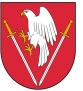 DataGodzinaNazwa zajęć 04.07.2016r.(poniedziałek) 11.00 – 12.0012.00 – 13.00 13.00 –15.00Fitness dla SenioraZumba dla dzieci„W zdrowym ciele zdrowy duch” – zajęcia edukacyjno-plastyczne05.07.2016r. (wtorek)11.00 – 12.0012.00 – 13.0013.00 – 15.00Godzina z książką – „Mały Książe” Gdy i zabawy integracyjne Bystrzak – grupa zamknięta 06.07.2016r. (środa)11.00 – 12.0012.00 – 13.0013.00 – 15.00Zumba dla dzieciNordic Walking dla Seniorów (prosimy uczestników 
o wyposażenie się w kijki do Nordic Walking)Bajka szyta na miarę11.07.2016r. (poniedziałek)11.00 – 12.0012.00 – 13.00 13.00 – 15.00Fitness dla SenioraZumba dla dzieciMetamorfozy (Zapraszamy dziadków z wnukami!)12.07.2016r. (wtorek)11.00 – 12.3012.30 – 14.0014.00 – 15.00„Kto i po co wymyślił pieniądze?”Zajęcia plastyczne – WitrażeGodzina z książką – Jeżycjada 13.07.2016r. (środa)11.00 – 12.0012.00 – 13.0013.00 – 15.00Zumba dla dzieciFitness dla SenioraZajęcia plastyczne – masa solna18.07.2016r. (poniedziałek)11.00 – 12.0012.00 – 13.00 13.00 –14.0014.00-15.00Fitness dla Seniora Zumba dla dzieciZajęcia kulinarne – robimy zdrowe kanapki Godzina z książką - Jeżycjada19.07.2016r. (wtorek)11.00 – 12.0012.00 – 13.0013.00 –15.00Konwersacje językowe, zagadki logiczneUwalniamy emocjeBystrzak – grupa zamknięta20.07.2016r. (środa)11.00 – 12.0012.00 – 14.0014.00 – 15.00Cyfromani@Zajęcia kulinarne – pieczemy domowe ciasto/ciasteczka (Zapraszamy dziadków z wnukami! )Popołudnie z planszówką25.07.2016r.(poniedziałek)11.00 – 12.0012.00 – 13.0013.30 – 15.00Fitness dla SenioraZumba dla dzieci„Kiedy trzepak służył do zabawy?”26.07.2016r. (wtorek)11.00 – 15.00Piknik międzypokoleniowy27.07.2016r. (środa)11.00 –12.3012.30 – 13.3013.30 – 15.00„Cudze chwalicie, swego nie znacie” – zajęcia edukacyjnePudełko czasu (Zapraszamy dziadków z wnukami )Zajęcia plastyczne, kalambury 